Město HustopečeSe sídlem: Městský úřad HustopečeDukelské nám. 2/2693 17 HustopečeIČ: 00283193DIČ: CZ 00283193STŘEDNĚDOBÝ VÝHLED ROZPOČTU MĚSTA HUSTOPEČE 2024-2025V souladu s §3 zákona č.250/2000 Sb., ve znění pozdějších předpisů, je sestaven střednědobý výhled rozpočtu města Hustopeče na dobu dvou let po roce, na který je schvalován rozpočet. Jedná se o roky 2024-2025. Střednědobý výhled rozpočtu je sestaven na základě uzavřených smluvních vztahů a přijetých závazků. Obsahuje souhrnné údaje o příjmech a výdajích, o dlouhodobých závazcích a pohledávkách, o finančních zdrojích a dlouhodobě realizovaných záměrech. Střednědobý výhled rozpočtu 2024-2025 v tis.KčStřednědobý výhled rozpočtu byl schválen Zastupitelstvem města Hustopeče na zasedání dne 15.12.2022, usnesení č. 18/III/22.V Hustopečích dne 16.12.2022Předkládá: Ing.Jana Fabigová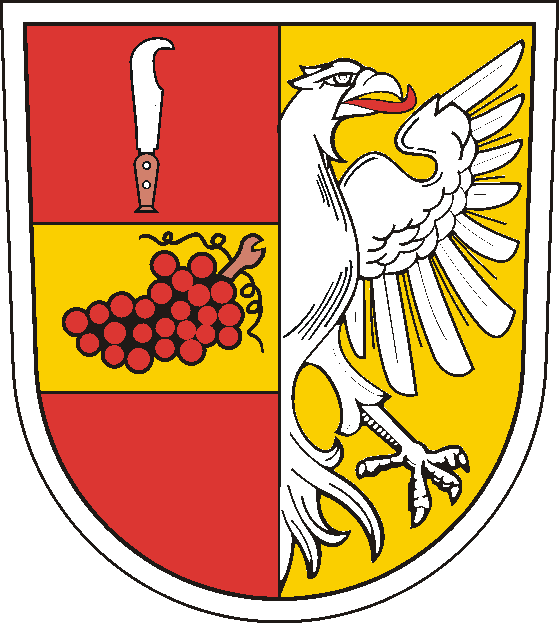 popis2023 schvalovaný rozpočet20242025Daňové příjmy147 180158 000162 000z toho za obec5 0005 0005 500Nedaňové příjmy44 68145 00047 000Kapitálové příjmy000Dotace32 79133 50033 800PŘÍJMY CELKEM224 652236 500242 800Běžné výdaje205 476200 500206 800Kapitálové výdaje36 00036 00036 000VÝDAJE CELKEM241 476236 500242 800Saldo-16 82400Provozní přebytek19 17636 00036 0008115-prostředky z předchozích let22 82400Splátky jistiny-6 000-6 000-6 000Provozní přebytek snížený o splátky jistiny13 17630 00030 000Zůstatek k 31.12. daného roku000